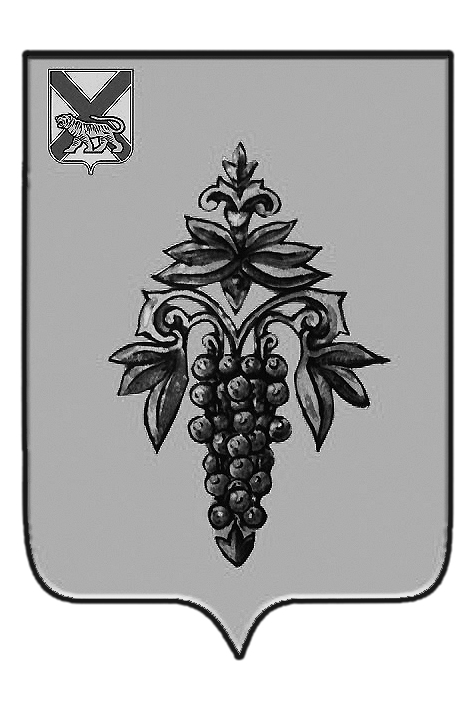 ДУМА ЧУГУЕВСКОГО МУНИЦИПАЛЬНОГО ОКРУГА Р  Е  Ш  Е  Н  И  ЕПринято Думой Чугуевского муниципального округа«30» октября 2020 года	Статья 1.	Признать утратившими силу следующие решения муниципального комитета Кокшаровского сельского поселения:от 12 ноября 2010 года № 1-НПА «О Регламенте муниципального комитета Кокшаровского сельского поселения»;от 12 ноября 2010 года № 2-НПА «Об утверждении положения  «О правопреемстве Кокшаровского сельского поселения»;от 12 ноября 2010 года № 3-НПА «Об учреждении администрации Кокшаровского сельского поселения и утверждении Положения об администрации Кокшаровского сельского поселения»;от 12 ноября 2010 года № 4-НПА «Об установлении должностей муниципальной службы в органах местного самоуправления Кокшаровского сельского поселения»;	от 12 ноября 2010 года № 5-НПА «Об утверждении Положения о публичных слушаниях в Кокшаровском сельском поселении»;	от 12 ноября 2010 года № 6-НПА «Об утверждении Положения о денежном вознаграждении главы  Кокшаровского сельского поселения»;	от 12 ноября 2010 года № 10-НПА «Об утверждении Положения об установлении, изменении и отмене местных налогов и сборов Кокшаровского сельского поселения»;	от 12 ноября  2010 года № 12  «Об утверждении Положения о денежном содержании муниципальных служащих  администрации Кокшаровского сельского поселения»;от 27 декабря 2010 года № 27-НПА «О положении о добровольных пожертвованиях в  Кокшаровском сельском поселении»;от 27 декабря 2010 года № 30-НПА «О положении о территориальном общественном самоуправлении в Кокшаровском сельском поселении»;от 24 февраля 2011 года № 40-НПА «Об утверждении Положения о порядке проведения опроса населения в  Кокшаровском сельском поселении»;от 24 февраля 2011 года № 42-НПА «О положении «Об организации продажи муниципального имущества без объявления цены в Кокшаровском сельском поселении»;от 24 февраля 2011 года № 43 «О переходном периоде в связи с совершенствованием правового положения муниципальных учреждений»;от 24 февраля 2011 года № 47-НПА «О положении о порядке управления и распоряжения имуществом, находящимся в муниципальной собственности Кокшаровского сельского поселения»;от 24 марта 2011 года № 51 «О порядке ведения реестра муниципальный служащих Кокшаровского сельского поселения»;от 07 апреля 2011 года № 58-НПА «Об утверждении  Положения «О формировании архивных фондов Кокшаровского сельского поселения»;от 07 апреля 2011 года № 59-НПА «Положение о порядке реализации правотворческой инициативы граждан на территории Кокшаровского сельского поселения»;от 07 апреля 2011 года № 60-НПА «Об утверждении Положения о муниципальной казне Кокшаровского сельского поселения»;от 29 июля 2011 года № 76-НПА «Об утверждении Положения о порядке формирования кадрового резерва муниципальных служащих в администрации Кокшаровского сельского поселения»;от 29 июля 2011 года № 82-НПА «Об утверждении Положения о присвоении звания «Почетный житель Кокшаровского сельского поселения»;от 16 сентября 2011 года № 88-НПА «Об утверждении «Правил содержания домашних  животных  и  птиц юридическими и физическими лицами на территории Кокшаровского сельского поселения»;от 16 сентября 2011 года № 90-НПА «Об утверждении  Положения о порядке проведения конференций граждан  на территории Кокшаровского сельского поселения»;от 16 сентября 2011 года № 91-НПА «Об утверждении Положения о собраниях граждан на территории Кокшаровского сельского поселения»;от 16 сентября 2011 года № 93-НПА «Об утверждении Положения о порядке сдачи в аренду муниципального имущества Кокшаровского сельского поселения»;от 16 сентября 2011 года № 96-НПА «Об утверждении Положения «Об организации сбора и вывоза бытовых отходов и мусора на территории Кокшаровского сельского поселения»;от 16 сентября 2011 года № 97-НПА «Об утверждении Положения о проведении аттестации муниципальных служащих  органов местного самоуправления Кокшаровского сельского поселения»;от 27 октября 2011 года № 101-НПА «О внесении изменений в решение муниципального комитета Кокшаровского сельского поселения от 29 июля 2011 года № 76-НПА «Об утверждении Положения о порядке формирования кадрового резерва муниципальных служащих в администрации Кокшаровского сельского поселения»;от 15 ноября 2011 года № 106-НПА «Об утверждении структуры администрации Кокшаровского сельского поселения»;от 28 ноября 2011 года № 111-НПА «О внесении изменений в решение муниципального комитета Кокшаровского сельского поселения от 12 ноября 2010 года № 6-НПА «Об утверждении Положения о денежном вознаграждении главы  Кокшаровского сельского поселения»;от 31  января 2012 года № 121-НПА «О внесении изменений в решение муниципального комитета Кокшаровского сельского поселения от 12 ноября 2010 года № 5-НПА «Об утверждении Положения о публичных слушаниях в Кокшаровском сельском поселении»;от 31 января 2012 года № 124-НПА «О внесении изменений в решение муниципального комитета Кокшаровского сельского поселения от 29 июля 2011 года № 76-НПА «Об утверждении Положения о порядке формирования кадрового резерва муниципальных служащих в администрации Кокшаровского сельского поселения»;от 28 февраля 2012 года № 126-НПА «О внесении изменений в решение муниципального комитета Кокшаровского сельского поселения от 16 сентября 2011 года № 90-НПА «Об утверждении  Положения о порядке проведения конференций граждан  на территории Кокшаровского сельского поселения»;от 26 апреля 2012 года № 133-НПА «О внесении изменений в решение муниципального комитета Кокшаровского сельского поселения от 12 ноября 2010 года № 5-НПА «Об утверждении Положения о публичных слушаниях в Кокшаровском сельском поселении»;от 30 мая 2012 года № 137-НПА «Об обеспечении доступа к информации о деятельности органов местного самоуправления Кокшаровского сельского поселения»;от 27 июля 2012 года №149-НПА «О внесении изменений в решение муниципального комитета Кокшаровского сельского поселения от 27 декабря 2010 года № 30-НПА «О положении о территориальном общественном самоуправлении в Кокшаровском сельском поселении»;от 26 октября 2012 года № 157-НПА «О внесении изменений в решение муниципального комитета Кокшаровского сельского поселения от 27 декабря 2010 года № 30-НПА «О положении о территориальном общественном самоуправлении в Кокшаровском сельском поселении»;от 26 апреля 2013 года № 186-НПА «О внесении изменений в решение муниципального комитета Кокшаровского сельского поселения от 27 декабря 2010 года № 30-НПА «О положении о территориальном общественном самоуправлении в Кокшаровском сельском поселении»;от 26 апреля 2013 года № 187-НПА «О порядке ведения реестра расходных обязательств Кокшаровского сельского поселения»;от 31 июля 2013 года № 197-НПА «Положение об установлении порядка предоставления ежегодного оплачиваемого отпуска главе Кокшаровского сельского поселения»;от 31 октября 2013 года № 201-НПА «О внесении изменений в решение муниципального комитета Кокшаровского сельского поселения от 27 декабря 2010 года № 30-НПА «О положении о территориальном общественном самоуправлении в Кокшаровском сельском поселении»;от 27 декабря 2013 года № 215- НПА «Об утверждении Перечня должностей в органах местного самоуправления Кокшаровского сельского поселения, при назначении на которые граждане представляют сведения о своих доходах, об имуществе и обязательствах имущественного характера, а также сведения о доходах, об имуществе и обязательствах имущественного характера своих супруги  (супруга) и несовершеннолетних детей и при замещении которых муниципальные служащие обязаны представлять сведения о своих доходах, расходах, об имуществе и обязательствах имущественного характера, а также сведения о доходах, расходах, об имуществе и обязательствах имущественного характера своих супруги супруга) и несовершеннолетних детей»;от 31 января 2014 года № 218-НПА «О внесении изменений в решение муниципального комитета Кокшаровского сельского поселения от 16 сентября 2011 года № 97-НПА «Об утверждении Положения о проведении аттестации муниципальных служащих  органов местного самоуправления Кокшаровского сельского поселения»;от 31 марта 2014 года № 223-НПА «О внесении изменений в решение муниципального комитета Кокшаровского сельского поселения от 27 декабря 2013 года № 215-НПА «Об утверждении Перечня должностей в органах местного самоуправления Кокшаровского сельского поселения, при назначении на которые граждане представляют сведения о своих доходах, об имуществе и обязательствах имущественного характера, а также сведения о доходах, об имуществе и обязательствах имущественного характера своих супруги  (супруга) и несовершеннолетних детей и при замещении которых муниципальные служащие обязаны представлять сведения о своих доходах, расходах, об имуществе и обязательствах имущественного характера, а также сведения о доходах, расходах, об имуществе и обязательствах имущественного характера своих супруги супруга) и несовершеннолетних детей»;от 29 мая 2014 года № 235-НПА «О внесении изменений в решение муниципального комитета Кокшаровского сельского поселения от 16 сентября 2011 года № 97-НПА «Об утверждении Положения о проведении аттестации муниципальных служащих  органов местного самоуправления Кокшаровского сельского поселения»;от 29 августа 2014 года № 239-НПА «О внесении изменений в решение муниципального комитета Кокшаровского сельского поселения от 12 ноября 2010 года № 4-НПА «Об установлении должностей муниципальной службы в органах местного самоуправления Кокшаровского сельского поселения»;от 29 августа 2014 года № 247-НПА «О внесении изменений в решение муниципального комитета Кокшаровского сельского поселения от 16 сентября 2011 года № 97-НПА «Об утверждении Положения о проведении аттестации муниципальных служащих  органов местного самоуправления Кокшаровского сельского поселения»;от 29 августа 2014 года № 250-НПА «О внесении изменений в решение муниципального комитета Кокшаровского сельского поселения от 27 декабря 2013 года № 215-НПА «Об утверждении Перечня должностей в органах местного самоуправления Кокшаровского сельского поселения, при назначении на которые граждане представляют сведения о своих доходах, об имуществе и обязательствах имущественного характера, а также сведения о доходах, об имуществе и обязательствах имущественного характера своих супруги  (супруга) и несовершеннолетних детей и при замещении которых муниципальные служащие обязаны представлять сведения о своих доходах, расходах, об имуществе и обязательствах имущественного характера, а также сведения о доходах, расходах, об имуществе и обязательствах имущественного характера своих супруги супруга) и несовершеннолетних детей»;от 27 ноября 2014 года № 257-НПА «Об установлении налога на имущество физических лиц Кокшаровского сельского поселения»;от 29 декабря 2014 года № 268-НПА «Положение о предоставлении гражданами, претендующими на замещение должностей муниципальной службы в органах местного самоуправления Кокшаровского сельского поселения, и муниципальными служащими органов местного самоуправления Кокшаровского сельского поселения сведений о доходах, об имуществе и обязательствах имущественного характера»;от 29 декабря 2014 года № 269-НПА «Положение о проверке достоверности и полноты сведений о доходах, об имуществе и обязательствах имущественного характера, представляемых гражданами, претендующими на замещение должностей муниципальной службы, муниципальными служащими, замещающими указанные должности, достоверности и полноты сведений, представляемых гражданами при поступлении на муниципальную службу в соответствии с нормативными правовыми актами Российской Федерации, соблюдения муниципальными служащими ограничений и запретов, требований о предотвращении или урегулировании конфликта интересов, исполнения ими обязанностей, установленных в целях противодействия коррупции»;от 30 января 2015 года № 273-НПА «О внесении изменений в решение муниципального комитета Кокшаровского сельского поселения от 27 декабря 2013 года № 215- НПА «Об утверждении Перечня должностей в органах местного самоуправления Кокшаровского сельского поселения, при назначении на которые граждане представляют сведения о своих доходах, об имуществе и обязательствах имущественного характера, а также сведения о доходах, об имуществе и обязательствах имущественного характера своих супруги  (супруга) и несовершеннолетних детей и при замещении которых муниципальные служащие обязаны представлять сведения о своих доходах, расходах, об имуществе и обязательствах имущественного характера, а также сведения о доходах, расходах, об имуществе и обязательствах имущественного характера своих супруги супруга) и несовершеннолетних детей»;от 31 марта 2015 года № 277-НПА «Об утверждении Порядка представления сведений лицами, замещающими муниципальные должности Кокшаровского сельского поселения на постоянной основе, должности муниципальной службы органов местного самоуправления Кокшаровского сельского поселения, о своих расходах, а также о расходах своих супруги (супруга) и несовершеннолетних детей и осуществления контроля за соответствием расходов указанных лиц, их супруги (супруга) и несовершеннолетних детей их доходам»;от 29 мая 2015 года № 283-НПА «О внесении изменений в решение муниципального комитета Кокшаровского сельского поселения от 29 декабря 2014 года № 269-НПА «Положение о проверке достоверности и полноты сведений о доходах, об имуществе и обязательствах имущественного характера, представляемых гражданами, претендующими на замещение должностей муниципальной службы, муниципальными служащими, замещающими указанные должности, достоверности и полноты сведений, представляемых гражданами при поступлении на муниципальную службу в соответствии с нормативными правовыми актами Российской Федерации, соблюдения муниципальными служащими ограничений и запретов, требований о предотвращении или урегулировании конфликта интересов, исполнения ими обязанностей, установленных в целях противодействия коррупции»;от 29 мая 2015 года № 286-НПА «Об утверждении Положения о представлении лицами, замещающими муниципальные должности, замещаемые на постоянной основе, в органах местного самоуправления  Кокшаровского сельского поселения Чугуевского муниципального района сведений о доходах,  об имуществе и обязательствах имущественного характера»;от 31 июля 2015 года № 294-НПА «О внесении изменений в решение муниципального комитета Кокшаровского сельского поселения от 31 марта 2015 года № 277-НПА «Об утверждении Порядка представления сведений лицами, замещающими муниципальные должности Кокшаровского сельского поселения на постоянной основе, должности муниципальной службы органов местного самоуправления Кокшаровского сельского поселения, о своих расходах, а также о расходах своих супруги (супруга) и несовершеннолетних детей и осуществления контроля за соответствием расходов указанных лиц, их супруги (супруга) и несовершеннолетних детей их доходам»;от 25 августа 2015 года № 296-НПА «О внесении изменений в решение муниципального комитета Кокшаровского сельского поселения от 27 ноября 2014 года № 257-НПА «Об установлении налога на имущество физических лиц Кокшаровского сельского поселения»;от 04 сентября 2015 года  № 299-НПА «О внесении изменений в решение муниципального комитета Кокшаровского сельского поселения от 12 ноября 2010 года № 6-НПА «Об утверждении Положения о денежном вознаграждении главы  Кокшаровского сельского поселения»;от 30 октября 2015 года № 3-НПА «О внесении изменений в решение муниципального комитета Кокшаровского сельского поселения от 29 декабря 2014 года № 268-НПА «Положение о предоставлении гражданами, претендующими на замещение должностей муниципальной службы в органах местного самоуправления Кокшаровского сельского поселения, и муниципальными служащими органов местного самоуправления Кокшаровского сельского поселения сведений о доходах, об имуществе и обязательствах имущественного характера»;от 30 октября 2015 года № 5-НПА «О внесении изменений в решение муниципального комитета Кокшаровского сельского поселения от 27 декабря 2013 года № 215- НПА «Об утверждении Перечня должностей в органах местного самоуправления Кокшаровского сельского поселения, при назначении на которые граждане представляют сведения о своих доходах, об имуществе и обязательствах имущественного характера, а также сведения о доходах, об имуществе и обязательствах имущественного характера своих супруги  (супруга) и несовершеннолетних детей и при замещении которых муниципальные служащие обязаны представлять сведения о своих доходах, расходах, об имуществе и обязательствах имущественного характера, а также сведения о доходах, расходах, об имуществе и обязательствах имущественного характера своих супруги супруга) и несовершеннолетних детей»;от 30 ноября 2015 года № 10-НПА «Об утверждении Положения о ежемесячной доплате к страховой пенсии лица, замещавшего муниципальную должность на постоянной основе в Кокшаровском сельском поселении Чугуевского муниципального района»;от 15 декабря 2015 года № 13-НПА «О внесении изменений в решение муниципального комитета Кокшаровского сельского поселения от 29 мая 2015 года № 286-НПА «Об утверждении Положения о представлении лицами, замещающими муниципальные должности, замещаемые на постоянной основе, в органах местного самоуправления  Кокшаровского сельского поселения Чугуевского муниципального района сведений о доходах,  об имуществе и обязательствах имущественного характера»;от 29 февраля 2016 года № 18-НПА «Об установлении земельного налога на территории Кокшаровского сельского поселения»;от 31 марта 2016 года № 23-НПА «О внесении изменений в решение муниципального комитета Кокшаровского сельского поселения от 30 ноября 2015 года № 10-НПА «Об утверждении Положения о ежемесячной доплате к страховой пенсии лица, замещавшего муниципальную должность на постоянной основе в Кокшаровском сельском поселении Чугуевского муниципального района»;от 29 апреля 2016 года № 28-НПА «О внесении изменений в решение муниципального комитета Кокшаровского сельского поселения от 29 мая 2015 года № 286-НПА «Об утверждении Положения о представлении лицами, замещающими муниципальные должности, замещаемые на постоянной основе, в органах местного самоуправления  Кокшаровского сельского поселения Чугуевского муниципального района сведений о доходах,  об имуществе и обязательствах имущественного характера»;от 30 мая 2016 года № 31-НПА «О внесении изменений в решение муниципального комитета Кокшаровского сельского поселения от 29 декабря 2014 года № 268-НПА «Положение о предоставлении гражданами, претендующими на замещение должностей муниципальной службы в органах местного самоуправления Кокшаровского сельского поселения, и муниципальными служащими органов местного самоуправления Кокшаровского сельского поселения сведений о доходах, об имуществе и обязательствах имущественного характера»;от 28 ноября 2016 года № 45-НПА «О внесении изменений в решение муниципального комитета Кокшаровского сельского поселения от 27 декабря 2013 года № 215- НПА «Об утверждении Перечня должностей в органах местного самоуправления Кокшаровского сельского поселения, при назначении на которые граждане представляют сведения о своих доходах, об имуществе и обязательствах имущественного характера, а также сведения о доходах, об имуществе и обязательствах имущественного характера своих супруги  (супруга) и несовершеннолетних детей и при замещении которых муниципальные служащие обязаны представлять сведения о своих доходах, расходах, об имуществе и обязательствах имущественного характера, а также сведения о доходах, расходах, об имуществе и обязательствах имущественного характера своих супруги супруга) и несовершеннолетних детей»;от 28 ноября 2016 года № 46-НПА «О внесении изменений в решение муниципального комитета Кокшаровского сельского поселения от 29 декабря 2014 года № 268-НПА «Положение о предоставлении гражданами, претендующими на замещение должностей муниципальной службы в органах местного самоуправления Кокшаровского сельского поселения, и муниципальными служащими органов местного самоуправления Кокшаровского сельского поселения сведений о доходах, об имуществе и обязательствах имущественного характера»;от 27 февраля 2017 года № 55-НПА «Об утверждении Перечня услуг, которые являются необходимыми и обязательными для предоставления муниципальных услуг администрацией Кокшаровского сельского поселения  и предоставляются организациями, участвующими в предоставлении муниципальных услуг»;от 27 февраля 2017 года № 56-НПА «О внесении изменений в решение муниципального комитета Кокшаровского сельского поселения от 16 сентября 2011 года № 97-НПА «Об утверждении Положения о проведении аттестации муниципальных служащих  органов местного самоуправления Кокшаровского сельского поселения»;от 31 марта 2017 года № 59-НПА «Об утверждении Положения об оказании поддержки гражданам и их объединениям, участвующим в охране общественного порядка, создании условий для деятельности народных дружин на территории Кокшаровского сельского поселения»;от 28 апреля 2017 года № 65-НПА «Об утверждении Положения о старостах населенных пунктов Кокшаровского  сельского поселения»;от 31 августа 2017 года № 75-НПА «О внесении изменений в решение муниципального комитета Кокшаровского сельского поселения от 27 ноября 2014 года № 257-НПА «Об установлении налога на имущество физических лиц Кокшаровского сельского поселения»;от 31 августа 2017 года № 77-НПА «О внесении изменений в решение муниципального комитета Кокшаровского сельского поселения от 30 мая 2012 года № 137-НПА «Об обеспечении доступа к информации о деятельности органов местного самоуправления Кокшаровского сельского поселения»;от 27 ноября 2017 года № 84-НПА «О внесении изменений в решение муниципального комитета Кокшаровского сельского поселения от 27 ноября 2014 года № 257-НПА «Об установлении налога на имущество физических лиц Кокшаровского сельского поселения»;от 26 января 2018 года № 93-НПА  «О внесении изменений в решение муниципального комитета Кокшаровского сельского поселения от 12 ноября 2010 года № 6-НПА «Об утверждении Положения о денежном вознаграждении главы  Кокшаровского сельского поселения»;от 26 января 2018 года № 95-НПА «О внесении изменений в решение муниципального комитета Кокшаровского сельского поселения от 12 ноября  2010 года № 12  «Об утверждении Положения о денежном содержании муниципальных служащих  администрации Кокшаровского сельского поселения»;от 26 января 2018 года № 96-НПА «О  порядке размещения на официальном сайте администрации Кокшаровского сельского поселения сведений о доходах, расходах, об имуществе и обязательствах имущественного характера,    представляемых лицами, замещающими муниципальные должности Кокшаровского сельского поселения, сведений об источниках получения средств и порядок представления этих сведений средствам массовой информации для опубликования в связи с их запросами»;от 31 мая 2018 года № 103-НПА «О внесении изменений в решение муниципального комитета Кокшаровского сельского поселения от 26 января 2018 года № 96-НПА «О  порядке размещения на официальном сайте администрации Кокшаровского сельского поселения сведений о доходах, расходах, об имуществе и обязательствах имущественного характера, представляемых лицами, замещающими муниципальные должности Кокшаровского сельского поселения, сведений об источниках получения средств и порядок представления этих сведений средствам массовой информации для опубликования в связи с их запросами»;от 31 мая 2018 года  №105-НПА  «О внесении изменений в решение муниципального комитета Кокшаровского сельского поселения от 12 ноября 2010 года № 6-НПА «Об утверждении Положения о денежном вознаграждении главы  Кокшаровского сельского поселения»;от 31 мая 2018 года № 106-НПА «О внесении изменений в решение муниципального комитета Кокшаровского сельского поселения от 12 ноября  2010 года № 12  «Об утверждении Положения о денежном содержании муниципальных служащих  администрации Кокшаровского сельского поселения»;от 29 августа 2018 года № 110-НПА «О внесении изменений в решение муниципального комитета Кокшаровского сельского поселения от 12 ноября 2010 года № 6-НПА «Об утверждении Положения о денежном вознаграждении главы  Кокшаровского сельского поселения»;от 21 декабря 2018 года № 3-НПА «Об утверждении Положения о размерах условиях оплаты труда муниципальных служащих администрации Кокшаровского сельского поселения»;от 21 декабря 2018 года № 4-НПА «О внесении изменений в решение муниципального комитета Кокшаровского сельского поселения от 29 февраля 2016 года № 18-НПА «Об установлении земельного налога на территории Кокшаровского сельского поселения»;от 21 декабря 2018 года № 7-НПА «О реестре муниципального имущества Кокшаровского сельского поселения»;	от 31 января 2019 года № 14-НПА «О внесении изменений в решение муниципального комитета Кокшаровского сельского поселения от 29 февраля 2016 года № 18-НПА «Об установлении земельного налога на территории Кокшаровского сельского поселения»;от 31 января 2019 года № 15-НПА «О внесении изменений в решение муниципального комитета Кокшаровского сельского поселения от 27 ноября 2014 года № 257-НПА «Об установлении налога на имущество физических лиц Кокшаровского сельского поселения»;от 22 марта 2019 года № 18-НПА «Об утверждении Положения об оказании платных услуг Муниципальным казенным учреждением культуры и спорта «Культурно-досуговый центр» Кокшаровского сельского поселения»; от 30 апреля 2019 года № 21-НПА «О внесении изменений в решение муниципального комитета Кокшаровского сельского поселения от 21 декабря 2018 года № 3-НПА «Об утверждении Положения о размерах условиях оплаты труда муниципальных служащих администрации Кокшаровского сельского поселения».Статья 2. Настоящее решение вступает в силу со дня его официального опубликования.Глава Чугуевского муниципального округа 				 		     		Р.Ю. Деменев«05» ноября 2020 г.№ 108-НПАО признании утратившими силу некоторых решений муниципального комитета  Кокшаровского сельского поселения